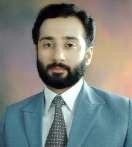 Jehanzeb Sohail Toronto, Canada Tel # +1-647-717-8080 E-mail: jzsohail@yahoo.com               Jehanzeb.sohail7@gmail.com https://www.linkedin.com/in/jehanzeb-sohail-41941624/ Current Position: Facilities Manager HVAC / MEP @ Home Depot, Canada. Previous Positions: Operations & Maintenance Manager HVAC, MEP & Utilities Systems (Canada). Manager Operations & Maintenance (O & M). Colleges & Universities in MOE Qatar. Sr. Commissioning Inspector of HVAC, Facilities, MEP. Ministry of Education & Culture, State of Qatar. Facilities Manager @ Royal Palaces in Kingdom of Saudi Arabia. Professional Synopsis  Result-oriented and dynamic engineering professional, with 26 plus years of professional experience ranging from Site Engineer, Project Engineer to Senior MEP, HVACR, Facilities Management, whereby I developed my technical knowledge and expertise in the field of MEP & HVAC System, control System related to Airport, Royal Palaces, High Rise Buildings, Hospitals, Hotels, Residential/commercial and industrial Facilities and petroleum project such as QP in KSA, Qatar and Canada. Skills Expert in HVAC / MVHR / MEP system and load designing, Equipment selection, Execution, Project Commissioning and handing over procedures. Qualified and experienced inspector to inspect the contractors and sub-contractors performance. Leadership qualities when it comes to Management, Operations, Maintenance, Troubleshooting, Inspections, commissioning, erecting and handling over the projects and warranty period phase. Safety Management, Loss prevention, accident prevention skills are the key asset. Expert in Preparation of Permit & building codes. Workplace Safety & Compliance according to HSE, GHS & WHMIS, ASHRAE. Plumbing and Drainage system expert in designing for urban and suburban regions. Critical Path Project Management between different trades during construction or after construction (warranty period). Vendor & Materials management. Budget Analysis, Estimating & Job Costing. All-rounder skills from execution of project to commissioning and maintenance.  Professional Experiences CURRENT JOB TITLE Facilities Manager. March, 2019 - PRESENT The Home Depot (THD) – Canada MEP & D / HVAC & UTILITIES Engineering Services Department. Toronto. JOB DESCRIPTION  THD is the leader in construction industry of North America & best material provider according to the codes of USA & CANADA. Responsibilities does not only covers the internal Facilities management but to cover the clients facilities management issues with proper and right procedure and solutions and to provide them best ever modern techniques available to fulfill their demands of the Electro-Mechanical sector. Responsibilities also covers to work as sr. advisor in engineering department of Cryogenic, Power & Energy, MEP & HVAC, Bonded Microchannel Heat Exchangers (MCHEs) product to assure the right procedure and material to the clients at high level of customer care and satisfaction compare to the marketplace. 2nd Last Job Title SR. FACILITIES MANAGER HVAC MEP UTILITIES HOUSEKEEPING. Jan, 2003 – March, 2019 Oxford Engineering Inc. Toronto. JOB DESCRIPTION  Duties includes; Preparing of the NEW HVAC Systems, tenders and specifications for the major consultants and government departments for their ongoing projects such as Hotels, Residential High rise buildings, Schools & college facilities, Hospitals, Aquariums, Swimming Pools and sport arenas. Cost estimation of the HVAC & Electro Mechanical projects. Selection and designing of proper materials as per the site requirement at the proper time of erection/Installation. Deputation of 200 staff at the work sites. Subcontractor’s submittals Review for compliance with consultant’s specifications. Job Supervision as site superintendents, conducting initial field hiring of all general contractors’ staff and their training. Worked closely with consultants, installation supervisors and construction companies on major plumbing, drainage, electro mechanical and HVAC installation projects for multi-story buildings, sports complexes and large residential complexes. Coordinated with the authorized department for the major shop drawings changes. Support provider to the HVAC technical staff and draftsmen departments as well as the checks of shop drawings to ensure compliance, specifications and code. Taking care of all my handover projects, directly as a front man (operations and maintenance manager) for the warranty period and after. 3rd Last Job Title Government Consultant & Senior HVAC / MECHANICAL Engineer (O&M). June, 1998 – Dec, 2002  Ministry of Education & Higher Education (MOE). Doha, State of Qatar.  Engineering Services Department (Adaratul Khadamaat). JOB DESCRIPTION  Tasks to fulfill as government consultant / Sr. HVAC Designing, Execution and smooth Operations and maintenance of the projects of (MOE) Ministry of Education & culture, Services department, Doha, Qatar: Directly conducted, Coordinated and performed Public Works, executed, inspected, commissioned and maintained more than 500 HVACR & MEP projects. Facilities like Qatar University, Qatar Sport Complex (Khalifa Stadiums), American International School, Doha. State Bank of Qatar, Hamad Hospital, Qatar Foundation and more than 300 schools were in my direct supervision. NOTE: - KHARAMAA & MOE Engineering Services Department works under the codes of practice of “ASHREA”. 4th Last Job Title HVAC / MEP / Services execution Engineer. Dec ‘95 – June ‘98  Lennox Air Conditioning group, USA (PICTRA, Doha). JOB DESCRIPTION  Worked as operations and maintenance engineer. Worked closely with engineering consultants on major HVAC, MEP issues, in Multi-story buildings, large residential complexes, Doha City Center, offshore critical climate HVAC control or Gas and Oil facilities environmental control such as QP. Coordinated maintenance work for Hamad Medical Corporation – Doha, Qatar. (Mustashfa Al Hamad). Khalifa Stadium, Hamad International Air Port, QP (MESAEED), QAFAC and Ras Gas (ALKHOR), State Bank Qatar, etc were also on the list of operations & maintenance of PICTRA.  5th Last Job Title HVAC Operations & Maintenance Engineer (SBG)  Nov ‘93 – Nov ‘95 Saudi Bin Laden Group, Jeddah – Kingdom of Saudi Arabia. JOB DESCRIPTION  Worked as a Facilities Engineer at the palaces of King Abdullah and King Fahd (Late) in Makkah Al Mukkarama, KSA. Gained high profile and five star experience in my first experience of life. I was selected after a long process of tests and interviews. Royal facility experience is totally a different type of experience and cannot be compare with any regular project experience. Each product comes in its super class. Every faucet of trade has a term of standby. So in case of any emergency there is no shut down situation and project runs smoothly but on the other side there is always a high pressure on engineers and staff to rectify and trouble shoot the system ASAP at cost of zero tolerance. I do not want to mention details in this part of resume but will discuss a luxury class of experiences and at the time of interview. Personal Traits  Good knowledge of the overall construction process in the Gulf Region.  Codes & Specification expert when it comes to implement during project design or practice with relevant knowledge of above mentioned fields.  Fluent in Communication & Interpersonal Skills with 6 international Languages. Strong management skills to lead a team of engineers and subcontractors.  Well aware of quality Suppliers and A Grade Subcontractors in the market.  Education & Achievements  Mechanical Engineering. (1993).  Licensed consulting Engineer from Doha, State of Qatar. Certified Engineer from authorized department of Doha, Qatar. (KAHRAMMA & MOE). Canadian EMS Certified & License Holder. Completed Emergency Medical Services and safety concern specialization twice for hazardous workplace like oil and gas industry OR Any busy public place. Work Place safety certifications of GHS & WHMIS + ASHRAE. Canadian safety and security management, assets protection & Loss prevention training holder to protect and secure the projects or facilities from theft, lost & trespassing factors. Certification of GSE & GACP (Global Statement of Ethics & Global Anti-Corruption Policy). Achieved excellent IT skilled to perform my daily tasks.  Attended uncountable number of international seminars for the development of Equipment and research of HVAC & MEP SCIENCES. Valid Canadian / Qatari Driving License holder with 26 years of experience.  Affiliations: Member of the U S Honor Society. Distinctions: Multiple Honors & many certificates from former employers. Hobbies and interests:  Research and study in field of Applied Sciences and new theories. Love to stay in Gym for an hour to fit myself for the next day. Subject: Resume for the position of Sr. Facilities Manager / HVAC Manager / MEP ManagerSubject: Resume for the position of Sr. Facilities Manager / HVAC Manager / MEP Manager